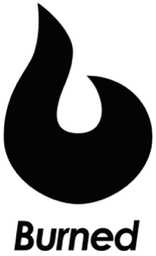 Formulaire de retourMerci pour votre commande chez Burned Sports!Parfois, un article ne correspond pas à vos attentes. C'est pourquoi Burned Sports offre la possibilité d'échanger ou de retourner tout article non utilisé dans les 90 jours. Cela s'applique uniquement aux articles non utilisés dans l'emballage d'origine.Nom: _____________________ Numéro de commande: ______________________Pourquoi souhaitez-vous retourner le produit?L'article est trop petit                                                        5. J'ai reçu le mauvais articleL'article est trop gros                                                        6. L'article est endommagéL'article ne rentre pas correctement                                 7. J'ai reçu la mauvaise tailleLa couleur n'était pas ce que je cherchais                       8. Autre: _________________Je souhaite:                   mon argent         /              recevoir un nouveau produitRecevoir un nouveau produit?Entrez les informations ci-dessous sur le nouveau produit que vous souhaitez recevoir, comme le modèle, la taille et la couleur. Lorsque le nouvel article est plus cher, vous recevrez une facture pour le montant restant. Lorsque le nouvel article est moins cher, la différence sera transférée ou créditée dans un délai de 1 à 5 jours ouvrables à l'endroit où la commande a été payée.1 .________________________________________________________________2 .________________________________________________________________3 .________________________________________________________________Remboursé?Le remboursement sera effectué via le même mode de paiement que vous avez utilisé pour passer la commande. Le montant figurera sur votre compte sous 1 à 5 jours ouvrés après réception du retour. Si vous avez utilisé un système de post-paiement, votre commande sera immédiatement créditée à l'arrivée.Comment le retourner pour un échange?Emballez correctement le produit avec le formulaire de retour. (de préférence dans l'emballage avec lequel la commande a été envoyée)Créez une étiquette de retour avec une compagnie maritime (DHL, UPS, Fed-Ex, DPD ou TNT)Placez l'étiquette clairement sur le dessus / l'avant de la boîte au-dessus des autres codes-barres.ConditionsPendant les périodes de pointe, le processus de traitement du remboursement peut prendre plus de temps (jusqu'à un maximum de 14 jours ouvrables)Les frais que vous engagez pour nous envoyer le retour sont à votre charge.Les frais que nous engageons pour vous expédier un nouveau produit sont pour nous.Adresse:Hinthamerstraat 395211 MEDen Boschles Pays-Bas